Publicado en Madrid el 10/12/2018 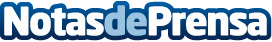 Montes de Galicia presenta su Sopa de PescadoSólo quedan unas semanas para la Navidad y la Dieta Atlántica ofrece algunas de las mejores recetas para estos días tan señalados. Es por eso que Los Montes de Galicia, conocido como El Mejor Gallego de Madrid, lo cuenta todo sobre la Sopa de pescado y marisco. Una receta que viene muy bien para las comidas y cenas de estas fiestas y, también, como remedio con el que atemperar el cuerpo y mantener las buenas rutinas culinariasDatos de contacto:Los Montes de Galicia913 55 27 86Nota de prensa publicada en: https://www.notasdeprensa.es/montes-de-galicia-presenta-su-sopa-de-pescado_1 Categorias: Nutrición Gastronomía Sociedad Madrid Entretenimiento Restauración http://www.notasdeprensa.es